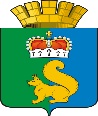 ПОСТАНОВЛЕНИЕАДМИНИСТРАЦИИ ГАРИНСКОГО ГОРОДСКОГО ОКРУГАВ соответствии с пунктом 3.2 статьи 160.1 Бюджетного кодекса Российской Федерации, постановлением Правительства Российской Федерации от 16.09.2021 № 1569 «Об утверждении общих требований к закреплению за органами государственной власти (государственными органами) субъекта Российской Федерации, органами управления территориальными фондами обязательного медицинского страхования, органами местного самоуправления, органами местной администрации полномочий главного администратора доходов бюджета и к утверждению перечня главных администраторов доходов бюджета субъекта Российской Федерации, бюджета территориального фонда обязательного медицинского страхования, местного бюджета», руководствуясь Уставом Гаринского городского округа,          ПОСТАНОВЛЯЮ:          1. Перечень главных администраторов доходов бюджета Гаринского городского округа (в редакции от 14.01.2022 № 11, от 19.01.2022 № 17, от 07.02.2022 № 40, от 17.05.2022 № 186, от 15.07.2022 № 263, от 22.08.2022 № 314, от 20.09.2022 № 355, от 24.10.2022 № 398, от 01.12.2022 № 449, от 09.12.2022 № 517) дополнить строкой следующего содержания:2. Настоящее постановление опубликовать на официальном сайте Гаринского городского округа в сети «Интернет».3. Настоящее постановление вступает в силу со дня его официального опубликования и применяется к отношениям по составлению и исполнению бюджета Гаринского городского округа, начиная с бюджета на 2023 год и плановый период 2024 и 2025 годов.Глава Гаринского городского округа	                                                       	С.Е. Величко	30.01.2023г.п.г.т. Гари№ 46№ 46О внесении изменений в Перечень главных администраторов доходов бюджета Гаринского городского округа, утвержденного постановлением Администрации Гаринского городского округа от 26.10.2021 № 367 «Об утверждении Перечня главных администраторов доходов бюджета Гаринского городского округа»О внесении изменений в Перечень главных администраторов доходов бюджета Гаринского городского округа, утвержденного постановлением Администрации Гаринского городского округа от 26.10.2021 № 367 «Об утверждении Перечня главных администраторов доходов бюджета Гаринского городского округа»О внесении изменений в Перечень главных администраторов доходов бюджета Гаринского городского округа, утвержденного постановлением Администрации Гаринского городского округа от 26.10.2021 № 367 «Об утверждении Перечня главных администраторов доходов бюджета Гаринского городского округа»66/29012 02 25590 04 0000 150Субсидии бюджетам городских округов на техническое оснащение региональных и муниципальных музеев